                                                                                            AI Dirigente ICS Santa VenerinaOggetto: richiesta di accesso al bonus per la valorizzazione del merito dei docentiLa/II sottoscritta/o	, nata/o a 	il	, docente a tempo determinato/indeterminato in servizio presso questa Istituzione Scolasticachiedel’accesso al bonus per la valorizzazione del merito per l’a.s. 2021/2022, secondo i seguenti                           criteri:CRITERI PER LA VALORIZZAZIONE DEL MERITO DEI DOCENTI (art. 1,comma 129, punto 3), lett. a), b) e c) della Legge n. 107 del 13.07.2015)AREA DIDATTICAQualità dell’insegnamento e contributo al miglioramento dell’istituzione scolastica, nonché del successo formativo e scolastico degli studenti. ( MAX PUNTI 40)AREA PROFESSIONALERisultati ottenuti dal docente o dal gruppo di docenti in relazione al potenziamento delle competenze degli alunni, dell’innovazione didattica e metodologica, nonché della collaborazione alla ricerca didattica, alla documentazione e alla diffusione di buone pratiche didattiche. ( MAX PUNTI 20)AREA DEL SUPPORTO ORGANIZZATIVO E DELLA FORMAZIONE Responsabilità assunte nel coordinamento organizzativo e didattico e nella formazione del personale. ( MAX PUNTI 30)AREA RISERVA TA AL DIRIGENTE SCOLASTICO (MAX PUNTI 10)In allegato Scheda compilata                                                FirmaAL DIRIGENTE SCOLASTICO   SCHEDA DEL DOCENTE…………………………………………………                        SCHEDA DEL DOCENTE  _____________________________________________________REGIONEREGIONESICILIANASICILIANA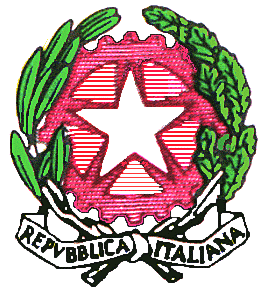 ISTITUTO  COMPRENSIVO STATALE VIA A. Moro 95010 – SANTA VENERINAC.F. 81003130879 – C.M. CTIC8AQ00E  - Tel. /Fax 095-7000515ISTITUTO  COMPRENSIVO STATALE VIA A. Moro 95010 – SANTA VENERINAC.F. 81003130879 – C.M. CTIC8AQ00E  - Tel. /Fax 095-7000515ISTITUTO  COMPRENSIVO STATALE VIA A. Moro 95010 – SANTA VENERINAC.F. 81003130879 – C.M. CTIC8AQ00E  - Tel. /Fax 095-7000515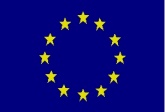        PARTE I – GRIGLIA DI AUTO-OSSERVAZIONE A CURA DEL DOCENTE       PARTE I – GRIGLIA DI AUTO-OSSERVAZIONE A CURA DEL DOCENTE       PARTE I – GRIGLIA DI AUTO-OSSERVAZIONE A CURA DEL DOCENTE       PARTE I – GRIGLIA DI AUTO-OSSERVAZIONE A CURA DEL DOCENTEAREA  A:  “QUALITÀ  DELL'INSEGNAMENTO  E  DEL  CONTRIBUTO  AL  MIGLIORAMENTO DELL’ISTITUZIONE SCOLASTICA, nonché DEL SUCCESSO FORMATIVO E SCOLASTICO DEGLI STUDENTI”AREA  A:  “QUALITÀ  DELL'INSEGNAMENTO  E  DEL  CONTRIBUTO  AL  MIGLIORAMENTO DELL’ISTITUZIONE SCOLASTICA, nonché DEL SUCCESSO FORMATIVO E SCOLASTICO DEGLI STUDENTI”AREA  A:  “QUALITÀ  DELL'INSEGNAMENTO  E  DEL  CONTRIBUTO  AL  MIGLIORAMENTO DELL’ISTITUZIONE SCOLASTICA, nonché DEL SUCCESSO FORMATIVO E SCOLASTICO DEGLI STUDENTI”Punteggio max 40/100A 1: QUALITÀ DELL’INSEGNAMENTOPunteggio max.20/100IndicatoreCompilazione a cura del docenteCompilazione a cura del docentePunteggio(Riservato DS)Partecipazione a corsi di aggiornamento formazione della durata minima di 8   ore nel corrente anno scolastico.Master, specializzazioni (durata minima di un anno), laurea e abilitazione oltre il titolo d’accesso, conseguiti anche prima del triennio di riferimento.(Punti 1 per ogni corso coerente con il Piano di formazione e/o con le competenze professionali; punti 0,5 se non afferente.; punti 3 laurea, Master e specializzazioni di almeno un anno)                                          (Max punti 8)(Indicare n. di ore previste e certificate, ente di formazione, tematica)(Indicare n. di ore previste e certificate, ente di formazione, tematica)Utilizzo di modelli di insegnamento / apprendimento di innovazione didattica (Avanguardie educative, Senza Zaino,…) (Punti 5)                   SI/NO               Se sì, quali                   SI/NO               Se sì, qualiUtilizzo degli spazi laboratoriali e/o delle TIC e/o predisposizione di  ambienti di apprendimento                  (Punti 5)                   SI/NO               Se sì, quali                   SI/NO               Se sì, qualiPercentuale di presenza in servizio non inferiore all’80% delle ore complessive di insegnamento         (Punti 2)               Apporre una crocetta in caso affermativo               Apporre una crocetta in caso affermativo        A 2: CONTRIBUTO AL MIGLIORAMENTO DELL’ISTITUZIONE SCOLASTICA        A 2: CONTRIBUTO AL MIGLIORAMENTO DELL’ISTITUZIONE SCOLASTICA        A 2: CONTRIBUTO AL MIGLIORAMENTO DELL’ISTITUZIONE SCOLASTICAIndicatoreCompilazione a cura del docenteCompilazione a cura del docentePunteggio(Riservato DS)Partecipazione a gare, concorsi, eventi, progetti (interni o esterni), mostre, workshop,…con gli alunni finalizzati al miglioramento delle pratiche didattiche ed educative, coerenti con gli obiettivi prioritari del PdM e del PTOF e che abbiano ottenuto riconoscimenti formali, risultati di qualità, miglioramento in termini di immagine positiva della scuola nel corrente anno scolastico.        (Punti 5 per evidenza, max. 10 punti)            SI/NO               Se sì, quali            SI/NO               Se sì, qualiPartecipazione alle attività del PON(Punti 10 Punti)           SI/NO               Se sì, quali           SI/NO               Se sì, quali              AREA B: “RISULTATI OTTENUTI DAL DOCENTI O DAL GRUPPO DI DOCENTI IN RELAZIONE AL POTENZIAMENTO DELLE COMPETENZE DEGLI ALUNNI E DELL’INNOVAZIONE DIDATTICA E METODOLOGICA, NONCHé DELLA COLLABORAZIONE ALLA RICERCA DIDATTICA, ALLA DOCUMENTAZIONE E ALLA DIFFUSIONE DI BUONE PRATICHE DIDATTICHE”              AREA B: “RISULTATI OTTENUTI DAL DOCENTI O DAL GRUPPO DI DOCENTI IN RELAZIONE AL POTENZIAMENTO DELLE COMPETENZE DEGLI ALUNNI E DELL’INNOVAZIONE DIDATTICA E METODOLOGICA, NONCHé DELLA COLLABORAZIONE ALLA RICERCA DIDATTICA, ALLA DOCUMENTAZIONE E ALLA DIFFUSIONE DI BUONE PRATICHE DIDATTICHE”              AREA B: “RISULTATI OTTENUTI DAL DOCENTI O DAL GRUPPO DI DOCENTI IN RELAZIONE AL POTENZIAMENTO DELLE COMPETENZE DEGLI ALUNNI E DELL’INNOVAZIONE DIDATTICA E METODOLOGICA, NONCHé DELLA COLLABORAZIONE ALLA RICERCA DIDATTICA, ALLA DOCUMENTAZIONE E ALLA DIFFUSIONE DI BUONE PRATICHE DIDATTICHE”        Punteggio max.                      20/100IndicatoreIndicatoreCompilazione a cura del docentePunteggio(Riservato DS)1.Partecipazione ad azioni di ricerca con Enti esterni(Punti 10)1.Partecipazione ad azioni di ricerca con Enti esterni(Punti 10)           SI/NO          Se sì, quali        Punteggio           max.                  10/100Documentazione e diffusione di buone pratiche(Punti 10)Documentazione e diffusione di buone pratiche(Punti 10) SI/NO        Se sì, quali          azioni e in     quale  modalitàP         Punteggio           max.                  10/100AREA	C:	“RESPONSABILITÀ	ASSUNTE	NEL	COORDINAMENTO ORGANIZZATIVO	EDIDATTICO E NELLA FORMAZIONE DEL PERSONALE NEL CORRENTE ANNO SCOLASTICO”AREA	C:	“RESPONSABILITÀ	ASSUNTE	NEL	COORDINAMENTO ORGANIZZATIVO	EDIDATTICO E NELLA FORMAZIONE DEL PERSONALE NEL CORRENTE ANNO SCOLASTICO”AREA	C:	“RESPONSABILITÀ	ASSUNTE	NEL	COORDINAMENTO ORGANIZZATIVO	EDIDATTICO E NELLA FORMAZIONE DEL PERSONALE NEL CORRENTE ANNO SCOLASTICO”Punteggio       max.      30/100IndicatoreIndicatoreCompilazione a cura del docentePunteggio(Riservato DS)C 1: RESPONSABILITÀ ASSUNTE NEL COORDINAMENTO ORGANIZZATIVO C 1: RESPONSABILITÀ ASSUNTE NEL COORDINAMENTO ORGANIZZATIVO C 1: RESPONSABILITÀ ASSUNTE NEL COORDINAMENTO ORGANIZZATIVO Punteggio max 24/100Collaboratore del Dirigente           ( Punti 2)Collaboratore del Dirigente           ( Punti 2)               Apporre una crocetta in caso affermativoFiduciario di Plesso           (Punti 2)Fiduciario di Plesso           (Punti 2)Apporre una crocetta in caso affermativoCoordinatore infanzia/primaria/secondaria           (Punti 2)Coordinatore infanzia/primaria/secondaria           (Punti 2)Apporre una crocetta in caso affermativoFunzione strumentale           (Punti 2)Funzione strumentale           (Punti 2)Apporre una crocetta in caso affermativoProgettista  PON  (Punti 1 per ogni PON , max 3 punti)Progettista  PON  (Punti 1 per ogni PON , max 3 punti)Apporre una crocetta in caso affermativoCoordinatore, tutor, valutatore, facilitatore in progetti PON              (Punti 2)Coordinatore, tutor, valutatore, facilitatore in progetti PON              (Punti 2)Apporre una crocetta in caso affermativoComponente GOP-  Pon 2014/2020            (Punti 2)Componente GOP-  Pon 2014/2020            (Punti 2)Apporre una crocetta in caso affermativoComponente NIV o Comitato di Valutazione               (Punti 2)Componente NIV o Comitato di Valutazione               (Punti 2)Apporre una crocetta in caso affermativoComponente Consiglio di Istituto/giunta esecutiva               (Punti 2)Componente Consiglio di Istituto/giunta esecutiva               (Punti 2)Apporre una crocetta in caso affermativoAnimatore digitale (PNSD)            (Punti 2)Animatore digitale (PNSD)            (Punti 2)Apporre una crocetta in caso affermativoComponente del team per l’innovazione digitale (PNSD)            (Punti 1)Componente del team per l’innovazione digitale (PNSD)            (Punti 1)Apporre una crocetta in caso affermativoComponente di commissioni- gruppi di lavoro di carattere organizzativo didattico           (Punti 2)Componente di commissioni- gruppi di lavoro di carattere organizzativo didattico           (Punti 2)Apporre una crocetta in caso affermativoC 2: RESPONSABILITÀ ASSUNTE NEL COORDINAMENTO DIDATTICO NEL CORRENTE ANNO SCOLASTICOC 2: RESPONSABILITÀ ASSUNTE NEL COORDINAMENTO DIDATTICO NEL CORRENTE ANNO SCOLASTICOC 2: RESPONSABILITÀ ASSUNTE NEL COORDINAMENTO DIDATTICO NEL CORRENTE ANNO SCOLASTICOPunteggio max 4/100Coordinatore classe Infanzia- Primaria – Secondaria I gr.                            (Punti 1)Coordinatore classe Infanzia- Primaria – Secondaria I gr.                            (Punti 1)Apporre una crocetta in caso affermativoPresidente/ Segretario Consiglio di classe/interclasse/intersezione                   (Punti 1)Presidente/ Segretario Consiglio di classe/interclasse/intersezione                   (Punti 1)Apporre una crocetta in caso affermativoSegretario Collegio dei Docenti                   (Punti 1)Segretario Collegio dei Docenti                   (Punti 1)    Apporre una crocetta in caso affermativoReferente progetto                   (Punti 1)Referente progetto                   (Punti 1)               Specificare il progettoC 3: FORMAZIONE DEL PERSONALE DOCENTEC 3: FORMAZIONE DEL PERSONALE DOCENTEC 3: FORMAZIONE DEL PERSONALE DOCENTEPunteggio max 2/100Tutor docenti in prova/ studente tirocinante                   (Punti 1)Tutor docenti in prova/ studente tirocinante                   (Punti 1)Apporre una crocetta in caso affermativoAttività di formazione in qualità di docente                    (Punti 1)Attività di formazione in qualità di docente                    (Punti 1)               Indicare  e documentare attività di formazione svoltaPARTE II – GRIGLIA DI OSSERVAZIONE DEL DIRIGENTEPARTE II – GRIGLIA DI OSSERVAZIONE DEL DIRIGENTEPARTE II – GRIGLIA DI OSSERVAZIONE DEL DIRIGENTEPunteggio(Riservato DS)IndicatorePunteggio max 10/100CLIMA POSITIVO CON ALUNNI(MAX 2 PUNTI)CLIMA POSITIVO CON ALUNNI(MAX 2 PUNTI)CLIMA POSITIVO CON COLLEGHI(MAX 2 PUNTI)CLIMA POSITIVO CON COLLEGHI(MAX 2 PUNTI)CLIMA POSITIVO CON LE FAMIGLIE(MAX 2 PUNTI)CLIMA POSITIVO CON LE FAMIGLIE(MAX 2 PUNTI)IMPEGNO, PASSIONE E DISPONIBILITÀ(MAX 2 PUNTI)IMPEGNO, PASSIONE E DISPONIBILITÀ(MAX 2 PUNTI)ASSUNZIONE DI RESPONSABILITÀ E AUTONOMIA NELLA CONDUZIONE DELLA PROFESSIONE(MAX 2 PUNTI)ASSUNZIONE DI RESPONSABILITÀ E AUTONOMIA NELLA CONDUZIONE DELLA PROFESSIONE(MAX 2 PUNTI)